INDICAÇÃO Nº9301/2017Indica ao Poder Executivo Municipal a construção de recuo na ETEC José Dagnoni.Excelentíssimo Senhor Prefeito Municipal, Nos termos do Art. 108 do Regimento Interno desta Casa de Leis, dirijo-me a Vossa Excelência para sugerir que, por intermédio do Setor competente, seja executada a construção de recuo para os ônibus (embarque e desembarque dos alunos) na Rua Antônio Pedroso, em frente da ETEC José Dagnoni, no bairro Cidade Nova, neste município. Justificativa:Conforme visita realizada “in loco”, este vereador pôde constatar a necessidade de um recuo para os ônibus e vans, possibilitando aos alunos embarcar e desembarcar com segurança, uma vez que acidentes já foram causados no local. Evitar também o transtorno no trafego dos veículos na entrada e saída dos alunos.Plenário “Dr. Tancredo Neves”, em 15/12/2017.Edivaldo Meira-Vereador-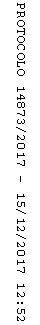 